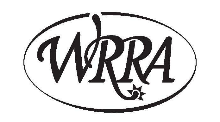 2024 Women’s Ranch rodeo individual membership formThe Women’s Ranch Rodeo Association does not require team members to be employed by or own a ranch.  We do compete to bring recognition to the lifestyle and skills associated with women in the cattle, ranching and horse industries.  As teams of the association, you are agreeing to conduct yourselves in a manner that maintains the integrity of all the above industries.Mail form and check to:WRRA Membership:  c/o Billie Franks 765 Road 8 Grenola, KS  67346Ranch Rodeo Team NameMember SignatureFull Name (& maiden) 
Print ClearlyCell Number & best time to callAddress:Okay to send text?City:Home Number & best time to callState/Zip:Email AddressWould you like a rule book emailed to you?By signing, I agree that in becoming a member of the WRRA, I abide by the rules & regulations of the Association and will not hold the WRRA responsible for any related incidents or accidents involving the Women’s Ranch Rodeo Association (WRRA)By signing, I agree that in becoming a member of the WRRA, I abide by the rules & regulations of the Association and will not hold the WRRA responsible for any related incidents or accidents involving the Women’s Ranch Rodeo Association (WRRA)Membership Fee $25.00Date PaidPaid CashPaid Check NumberWRRA Officer use onlyWRRA Officer use onlyReceived Date: Membership Number: